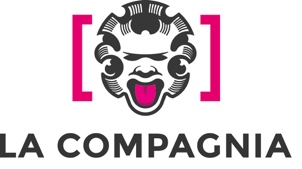 Maratona cinema:la notte degli Oscar® sul grande schermoTra le nomination per miglior cortometraggio ‘Le pupille’, della regista toscana Alice Rohrwacher  Al cinema La Compagnia, in collaborazione con Sky Cinema, dalle 23.15 del 12 fino alla mattina del 13 marzo, in diretta sul grande schermo il premio cinematografico più prestigioso al mondoIngresso libero, fino ad esaurimento postiTorna in grande stile e per il secondo anno sul grande schermo, al cinema La Compagnia di Firenze (via Cavour, 50/r), la Notte degli Oscar® 2022, che si terrà al Dolby Theatre di Los Angeles domenica 12 marzo, e sarà trasmessa in diretta su Sky Cinema Oscar® e in streaming su NOW. Grazie alla collaborazione con Sky Cinema, La Compagnia di Firenze apre le porte al pubblico interessato seguire sul grande schermo la prestigiosa cerimonia. I fiorentini che vorranno trascorrere una nottata in bianco, all’insegna del grande cinema, sono pertanto invitati a La Compagnia, a partire dalle 23.15. Due i candidati italiani: la regista toscana Alice Rohrwacher, entrata nella cinquina per il miglior cortometraggio con il film ‘Le pupille’, prodotto da Carlo Cresto-Dina per Tempesta e Alfonso Cuaròn per Esperanto Filmoj, distribuito in esclusiva su Disney+ e Aldo Signoretti, maestro di trucco e parrucco cinematografico, per il miglior trucco nel film ‘Elvis’ di Baz LuhrmannIn programma prima della cerimonia, alle ore 20.15, il film rivelazione del 2022, Everything Everywhere All At Once, di Daniel Kwan e Daniel Scheinert, che durante l’Awards Season ha ottenuto diversi riconoscimenti ai DGA, ai PGA e ai SAG. Opera seconda della coppia di registi nota come Daniels (formata da Daniel Kwan e Daniel Scheinert), il film racconta la storia della famiglia Wang, composta dai coniugi di origine cinese Evelyn Quan e Waymond (interpretati rispettivamente da Michelle Yeoh e Jonathan Ke Quan) e dalla loro figlia Joy (Stephanie Hsu). Nonostante i grandi sforzi di Evelyn, la famiglia sta attraversando un momento di difficoltà economica e rischia di perdere la propria attività. La situazione si complica ancora di più quando la donna viene approcciata da una “versione” di suo marito derivante da un'altra dimensione e scopre di essere chiamata a combattere per la salvezza dell’intero multiverso.Resp. Ufficio stampa Area Cinema Fst, Elisabetta Vagaggini e.vagaggini@fst.it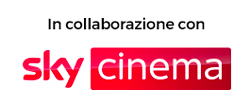 